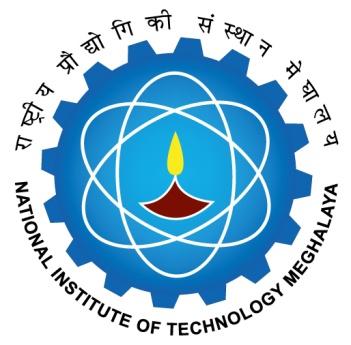 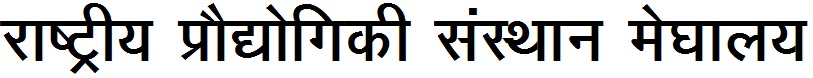  Form for proposing to condut the PhD Thesis Oral Defence Examination (To be submitted at least 10 working days before the proposed date)Signature of scholar Date:10 Proposed date for the ODE :_________________________________							  Signature of DRC ChairmanDate:Forwarded to Academic Section:Remarks:_________________________________________________________________________________________								Recommended /Not Recommended									Dean(AA)Approved /Not Approved											Director1Name  of Scholar_________________________________________________________________________________________Name  of Scholar_________________________________________________________________________________________Name  of Scholar_________________________________________________________________________________________2Roll no ____________3. Department___________4. Category (Please tick): Full time/Full Time Project Fellow/Part Time5Date of Admission ____________________Date of Admission ____________________6. Date of Registration________________________7(a) Name of  Supervisor____________________________________________________________________________________(a) Name of  Supervisor____________________________________________________________________________________(a) Name of  Supervisor____________________________________________________________________________________8(b) Name of Co-Supervisor__________________________________Affiliation________________________________________(b) Name of Co-Supervisor__________________________________Affiliation________________________________________(b) Name of Co-Supervisor__________________________________Affiliation________________________________________9Title of the Thesis:Title of the Thesis:Title of the Thesis:Name & Signature of the ODEC members:Name & Signature of the ODEC members:______________________Chairman (Name) - ______________________Indian Examiner (Name) -______________________External DC Member (if any) (Name) -______________________Member (Name) – ______________________Member (Name) –______________________Member (Co-Supervisor) (Name)-______________________Convenor & Supervisor (Name) -*For external member(s), email consent may be attached with this form*For external member(s), email consent may be attached with this form